  1.  Check service information for the identification of the electronic brake system and the 	     exact procedure to follow during an inspection.		Type of electronic brake system = ______________________________________		Describe the specified inspection procedure:  _____________________________		__________________________________________________________________  2.  Inspect all components of the electronic brake system.  (check all that apply)		  Master cylinder			  OK      NOT OK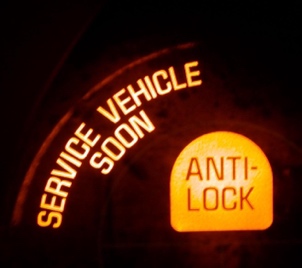 		  Electrohydraulic unit		  OK      NOT OK		  Accumulator(s)			  OK      NOT OK		  Electronic control unit		  OK      NOT OK		  Wheel speed sensors		  OK      NOT OK		  Other (describe) ___________________________________  3.  What tools or equipment was needed to perform the inspection and/or testing?  (check 	    all that apply)		  Scan tool		  DMM		  Mirror		  Pressure gauge	  Other (describe) ____________________________  4.  Based on the inspection, what is the needed action?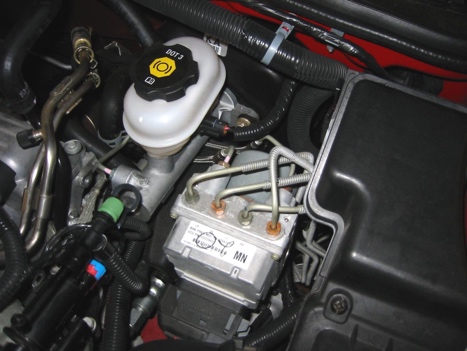 		_________________________________________		_________________________________________